平凉市基础产业投资集团有限公司汽车网络拍卖公告
受委托，平凉泓源拍卖有限责任公司将对平凉市基础产业投资集团有限公司汽车进行网络公开拍卖。现将有关事项公告如下：
　　一、拍卖标的二、拍卖时间2022年3月22日。
　　三、拍卖方式
　　通过中国拍卖行业协会网络拍卖平台进行网络拍卖。（https://paimai.caa123.org.cn）
　　四、标的展示时间及地点
　　请于2022年3月18日至20日自行前往平凉市基础产业投资集团有限公司勘察。
　　五、竞买条件及须知
　　1.具有完全民事行为能力的和良好商业信用、资金支付能力的自然人、法人及其他组织，除法律、法规另有规定外，均可申请参加竞买；
　　2.竞买手续：申请竞买人须在中拍平台完成实名认证注册及网络报名，并向以下账户交纳竞买保证金（保证金交纳截止时间：2022年3月21日16时00分）取得竞买资格、参加网络竞价。
　　3.意向竞买人委托他人报名或竞买的须提供《授权委托书》及其他有效证件。
　　具体事项详见《平凉市基础产业投资集团有限公司汽车网络拍卖文件》。
　　4.竞买保证金缴纳账号
　　开户单位：平凉泓源拍卖有限责任公司
　　开户行：甘肃银行股份有限公司平凉中山街支行
　　银行账号：662110036225800010
　　（注：竞买不成功的，原路径全额无息退还）
　　六、特别提醒：标的物以实物现状为准，出让人不承担标的的瑕疵保证。有意者请亲自实地勘察，未勘察的竞买人视为对本标的实物现状的确认，责任自负。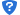 七、联系方式         
　　联系电话：司经理 15097053777    
　　地址：平凉市崆峒区西二路2号工业园区管委会219室

　　                       平凉泓源拍卖有限责任公司
　　                            2022年3月14日序号车辆名称规格及型号单位数量购置日期启用日期已行驶里程
（公里）价格
（元）保证金（元）1小型轿车比亚迪BYD7005BEV辆12017.6.272017.6.276554250000100002小型轿车比亚迪BYD7005BEV辆12017.5.232017.5.239537750000100003小型轿车大众汽车SVW71810HJ辆12013.12.252013.12.2520932180000160004小型普通客车北京现代BH6440LAY辆12013.2.262013.2.261540905000010000